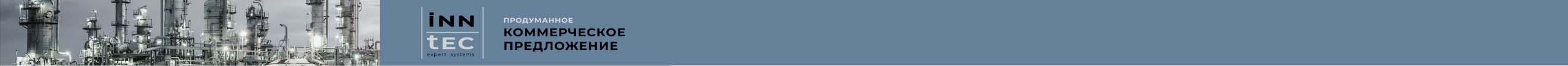 Data sheetInnTec – https://inn-tec.ru/E-mail:.anton.kuznetsov@inn-engineering.netЭкспертные решения для промышленных предприятий в области экплуатации утилит сред...CustomerCustomeraddressaddressNameNameE‐mailE‐mailTell.:Tell.:1.Type of system (Тип системы)Hot water/air heatingОтопление горячей водой/воздухомHot water/air heatingОтопление горячей водой/воздухомHot water/air heatingОтопление горячей водой/воздухомDomestic hot waterГорячая вода для бытовых нужд1.Type of system (Тип системы)☒ Technical processТехнический процесс☒ Technical processТехнический процесс☒ Technical processТехнический процессother (specify)другое (указать)2.Type of heat exchanger                                   (Тип теплообменника)☒ Horizontal, shell and tube heat exchangerГоризонтальный кожухотрубный теплообменник☒ Horizontal, shell and tube heat exchangerГоризонтальный кожухотрубный теплообменник☒ Horizontal, shell and tube heat exchangerГоризонтальный кожухотрубный теплообменникplate heat exchangerпластинчатый теплообменник2.Type of heat exchanger                                   (Тип теплообменника)plate heat exchangerпластинчатый теплообменникplate heat exchangerпластинчатый теплообменникplate heat exchangerпластинчатый теплообменникother type (specify)другой тип (указать)3.Heat load, kW (Тепловая нагрузка, кВт)4.Heat transfer loops                                    (Контуры теплопередачи)Primary ПервичныйPrimary ПервичныйPrimary ПервичныйSecondary Вторичный5.Process medium (Технологическая среда)6.Operating pressure, bar.g                       (Рабочее давление, бар.g)7.Operating inlet temperature, °С             Рабочая температура на входе, °С8.Operating outlet temperature, °С              Рабочая температура на выходе, °С9.Flowrate, т/ч (Расход, т/ч)10.Acceptable pressure loss, bar.g                Допустимая потеря давления, бар.г11.Maximum available temperature, °С Максимальная доступная температура, °C12.Maximum design pressure, barМаксимальное расчетное давление, бар13.Connection type (Тип подключения)☒ Flange (шип‐паз)screw ends концы винтовweld ends сварные концы☒ Flange (шип‐паз)screw ends концы винтовweld ends сварные концы☒ Flange (шип‐паз)screw ends концы винтовweld ends сварные концыFlange (шип‐паз)screw endsweld ends14.Pipe connection, мм (Соединение труб, мм)По расчетуПо расчетуПо расчетуПо расчету15.Installation place (indoor/outdoor)Место установки (внутри/снаружи)indoor закрытыйindoor закрытыйindoor закрытый☒ indoor16.Ambient temperature, °СТемпература окружающей среды, °CAdditional data Дополнительные данныеAdditional data Дополнительные данныеAdditional data Дополнительные данныеAdditional data Дополнительные данныеAdditional data Дополнительные данныеAdditional data Дополнительные данные